Задания для дистанционного обучения по английскому языку на 08.05.2020 г.____________________________________________________________Преподаватель: Бондарева Е.А.Почта: elen.bondarevva@yandex.ru__________________________________________________________________Здравствуйте, уважаемые обучающиеся, как Вы знаете на время сложной эпидемиологической обстановки, наш техникум перешел на дистанционное обучение,  в связи с этим отправляю Вам задания для самостоятельного изучения.Порядок выполнения:Задания выполняются в рабочей тетради обучающегося.На период дистанционного обучения выполненную работу необходимо отправить на электронную почту: Elen.bondarevva@yandex.ruВ теме письма необходимо указать ФИО и № группы.Практическое занятие № 160 по теме:История промышленных выставок России. Монологи-сообщенияЦель: развитие навыков монологической речи по теме «Промышленные выставки».Мы с вами продолжаем работать по теме «Промышленные выставки в России». Для выполнения практического задания вам необходимо составить монолог-сообщение по теме занятия.Текст можно использовать в качестве примера.All-Russian Exhibition Center.(Выставка достижений народного хозяйства).All Russian Exhibition centre (VDNH) has over 150 exhibitions each year and hosts around 15 mln visitors. It occupies 2,375,000 square metres of which 266,000 square metres are used for indoor exhibits, located not far from VDNH metro station.    It was first founded in 1939 then rebuilt in 1954, the main idea of the whole complex was to advertise and demonstrate achievements of leading Soviet industries: agriculture, different manufactures, and technical novelties in each area. In fact exhibition halls are pavilions which are constructed as temples, they are magnificent, soaring and solemn. To add more to it, there are lots of sculptures and fountains at the exhibition park. Among the most famous ones there is a landmark Rabochiy i Kolkhoznitsa (Worker and Kolkhoz Woman) which represents a dynamic sculpture group of two figures with a sickle and a hammer raised over their heads (☭). It is 78 feet high, made from stainless steel by Vera Mukhina for the 1937 World's Fair in Paris and then moved to Moscow. The monument may be named the ideal and symbol of the Soviet epoque. Pavillion design used to illustrate special features of each republic of the USSA: Belarus, Kazakhstan, Armenia, Uzbekistan and others have their own originally designed exhibition spaces with national culture features. For example, Uzbekistan pavilion still has the national coloured glass dome.Fountains 'Peoples friendship' and 'Stone flower' are considered to be the most recognized ones, they are original, monumental and suit the general concept perfectly well.Now All-Russian Exhibition Centre is the operator of Russia's National exhibitions and Russia and Moscow expositions. Close to the VDNKH is the Mall of Astronauts and the monument dedicated to the Conquerors of the Cosmos, as well as the famous hotel "Cosmos". The VDNKH Exhibition Centre also has dedicated pavilions to other CIS countries such as Armenia, Kyrgyzstan, Belarus, Kazakhstan, Ukraine and Azerbaijan. 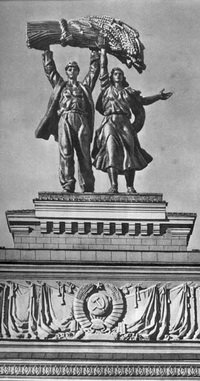  The VDNKH was used as a backdrop many times for famous local films such as "The Foundling", "Shining Path", "Pig and the shepherd" and "Song of Moscow." You will find people zooming around on roller skates and bicycles across the vast area that the venue covers. The VDNKH is also home to many rides and carousels, shooting galleries and cafes. People come here to relax with their families and, of course, to visit the specialised exhibitions dedicated to jewelery, furs, food, cats and dogs, equipment and much more.Практическое занятие № 161 по теме:Промышленные выставки 2019-2020 года. Поисковое чтение.Цель: развитие навыков работы с текстом: поисковое чтение.Полезные ресурсы: https://www.expocentr.ru/en/Задание № 1. Прочитайте текст.Exhibition ActivityExpocentre is a world-known Russian organiser of major trade shows and congresses in Russia, the CIS and Eastern Europe with close to 60 years of experience.All own trade shows of Expocentre are supported by Russian federal executive authorities and national industry associations. Most of these shows are also held under auspices of the Russian Chamber of Commerce and Industry.Expocentre was the first Russian company to join UFI, the Global Association of the Exhibition Industry, in 1975. In 2005 we played host to the 72nd Annual Congress of UFI, the main international association of exhibition organisers.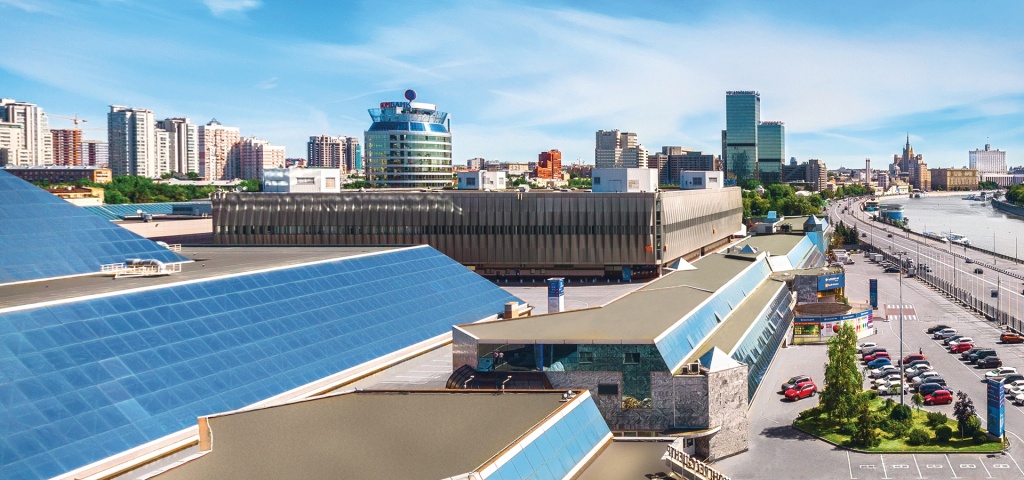 Expocentre is a founding member of RUEF, the Russian Union of Exhibitions and Fairs (since 1991), and a member of the Guild of Exhibition and Fair Organisations of the Moscow Chamber of Commerce and Industry.Due to the development of convention activity, Expocentre also joined AIPC, the International Association of Congress Centres; ICCA, the International Congress and Convention Association; IFES, the International Federation of Exhibition and Event Services; EMECA, the European Major Exhibition Centres Association; and IAEE, the International Association of Exhibitions and Events.General Director of Expocentre AO Sergey Bednov serves as a vice president of RUEF, the Russian Union of Exhibitions and Fairs, a member of the boards of UFI, the Global Association of the Exhibition Industry, and the Guild of Exhibition and Fair Organisations of the Moscow Chamber of Commerce and Industry.Задание № 2. Составьте словарь основных аббревиатур, использованных в тексте.Задание № 3. Сформулируйте 5 вопросов к тексту, напишите на них полный ответ.